Sud-Ouest Pays Basque  - samedi 30 septembre 2017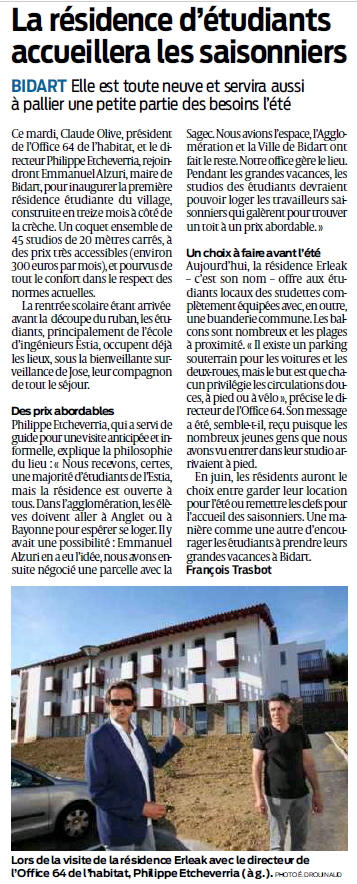 